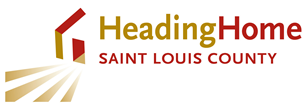 Ending Veteran Homelessness Ad Hoc CommitteeMeeting Agenda Monday, October 28, 10-noonSt Louis County Government Services Center – Miller Creek Room320 East 2nd StreetDuluth, MN 55812(For those unable to attend in person, Webex details are in the Outlook meeting request)IntroductionsOverview of USICH Criteria and Benchmarks document:https://www.usich.gov/resources/uploads/asset_library/Criteria_and_Benchmarks_for_Ending_Veteran_Homelessness_June_2019_Update.pdf Discussion of data to be used in the effort to end veteran homelessnessInitial discussion of available resources for the effort, and known gapsNext steps Meeting logisticsCommittee communicationNext meeting agendaStakeholders involvedInitial thoughts about TimelineAdjourn